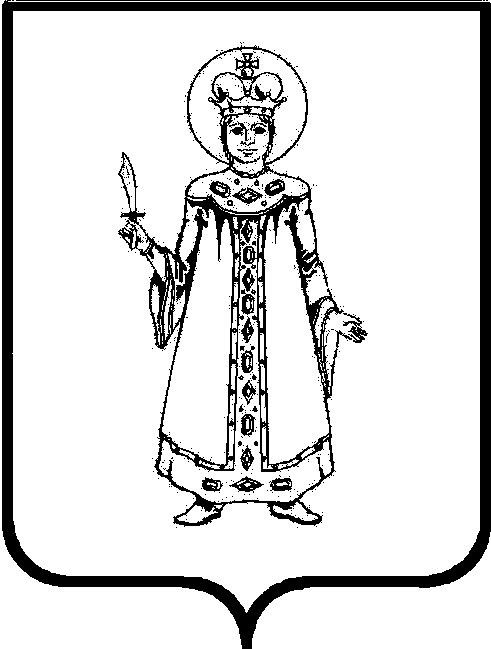 П О С Т А Н О В Л Е Н И ЕАДМИНИСТРАЦИИ СЛОБОДСКОГО СЕЛЬСКОГО ПОСЕЛЕНИЯ УГЛИЧСКОГО МУНИЦИПАЛЬНОГО РАЙОНАот 20.01.2022    № 8Об изменении вида разрешенногоиспользования земельных участков
	Руководствуясь статьей 8, ч. 2 статьи 11 Земельного кодекса Российской Федерации,  Федеральным законом от 06.10.2003 № 131-ФЗ «Об общих принципах организации местного самоуправления в Российской Федерации» и Уставом Слободского сельского поселения, АДМИНИСТРАЦИЯ ПОСЕЛЕНИЯ ПОСТАНОВЛЯЕТ:1. Изменить для земельного участка категории земель населенных пунктов площадью 188 кв.м с кадастровым номером 76:16:010301:515, расположенного по адресу: Ярославская область, Угличский район, д. Хуторы, вид разрешенного использования с «отдельно стоящие жилые дома на одну семью с приусадебными участками» на «улично-дорожная сеть».2. Изменить для земельного участка категории земель населенных пунктов площадью 790 кв.м с кадастровым номером 76:16:010301:596, расположенного по адресу: Ярославская область, Угличский район, д. Хуторы, вид разрешенного использования с «для сельскохозяйственного производства» на «улично-дорожная сеть».3. Изменить для земельного участка категории земель населенных пунктов площадью 5 286 кв.м с кадастровым номером 76:16:010301:542, расположенного по адресу: Ярославская область, Угличский район, д. Хуторы, вид разрешенного использования с «для сельскохозяйственного производства» на «улично-дорожная сеть».4. Изменить для земельного участка категории земель населенных пунктов площадью 13 195 кв.м с кадастровым номером 76:16:010301:563, расположенного по адресу: Ярославская область, Угличский район, д. Хуторы, вид разрешенного использования с «для сельскохозяйственного производства» на «улично-дорожная сеть».5. Настоящее постановление вступает в силу с момента подписания.Глава Слободского сельского поселения                                  М.А. Аракчеева